第1390号决议（在第一次全体会议上批准）ITU-R、ITU-T、ITU-D和总秘书处的
2019-2022年四年期滚动式运作规划理事会，认识到国际电联《公约》第5、11A、12、14A、15和第18条的规定，忆及有关国际电联2016-2019年战略规划的第71号决议（2014年，釜山，修订版）、有关将国际电联的战略规划、财务规划和运作规划联系起来的第72号决议（2014年，釜山，修订版）以及有关基于结果的管理方式（RBM）的第151号决议（2014年，釜山，修订版），考虑到无线电通信部门（C18/28(Rev.1)号文件）、电信标准化部门（C18/29号文件）、电信发展部门（C18/30号文件）和总秘书处（C18/31号文件）的2019-2022年四年期滚动式运作规划草案，亦考虑到秘书长和各局主任在实施相应的四年期滚动式运作规划时需有一定的灵活性，以便应对两届理事会之间可能发生的变化，做出决议1	批准C18/28(Rev.1)、C18/29、C18/30和C18/31号文件中分别介绍的无线电通信部门、电信标准化部门、电信标准化部门和总秘书处的2019-2022年四年期滚动式运作规划，以实施各部门以及总秘书处的输出成果、开展各项活动；并且2	在2019-2022年相应四年期滚动式运作规划的实施过程中，给予秘书长和各局主任必要的灵活性。______________理事会2018年会议
2018年4月17-27日，日内瓦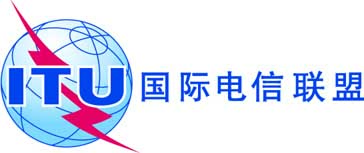 文件 C18/111-C2018年5月1日原文：英文